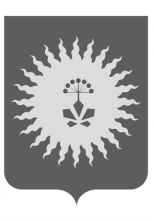 АДМИНИСТРАЦИЯ АНУЧИНСКОГО МУНИЦИПАЛЬНОГО ОКРУГА ПРИМОРСКОГО КРАЯП О С Т А Н О В Л Е Н И ЕО внесении изменений в «Порядок осуществления деятельности по обращению с животными без владельцев на территории Анучинского муниципального округа Приморского края», утвержденный постановлением администрации Анучинского муниципального округа от 11.02.2021 № 134 В соответствии с Федеральным законом от 27 декабря 2018 года № 498-ФЗ «Об ответственном обращении с животными и о внесении изменений в отдельные законодательные акты Российской Федерации», Уставом Анучинского муниципального округа Приморского края, администрация Анучинского муниципального округа Приморского краяПОСТАНОВЛЯЕТ:Внести изменения в «Порядок осуществления деятельности по обращению с животными без владельцев на территории Анучинского муниципального округа Приморского края» (далее – Порядок), утвержденный постановлением администрации Анучинского муниципального округа от 11.02.2021 № 134 следующие изменения:1.1. раздел 5 дополнить пунктом 5.5. следующего содержания:«5.5. Места, на которые запрещается возвращать животных без владельцев, и перечень лиц, уполномоченных на принятие решений о возврате животных без владельцев на прежние места обитания животных без владельцев, определяются администрацией Анучинского муниципального округа».2. Общему отделу администрации Анучинского муниципального округа Приморского края (Бурдейной) опубликовать постановление в средствах массовой информации и разместить на официальном сайте администрации Анучинского муниципального округа Приморского края в информационно-телекоммуникационной сети «Интернет».3. Настоящее постановление вступает в силу со дня его официального опубликования.4. Контроль за исполнением настоящего постановления возложить на заместителя главы администрации Анучинского муниципального округа Дубовцева И.В.Глава Анучинского муниципального округа                                                              С.А. Понуровский                                                                                                                                         22.11.2022            с. Анучино№1013